Header :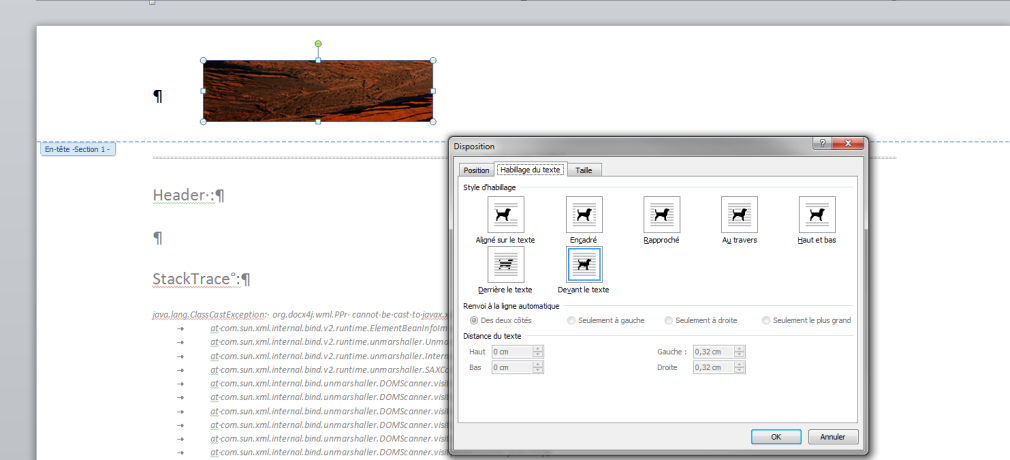 StackTrace :java.lang.ClassCastException: org.docx4j.wml.PPr cannot be cast to javax.xml.bind.JAXBElement	at com.sun.xml.internal.bind.v2.runtime.ElementBeanInfoImpl$IntercepterLoader.intercept(ElementBeanInfoImpl.java:230)	at com.sun.xml.internal.bind.v2.runtime.unmarshaller.UnmarshallingContext.endElement(UnmarshallingContext.java:505)	at com.sun.xml.internal.bind.v2.runtime.unmarshaller.InterningXmlVisitor.endElement(InterningXmlVisitor.java:66)	at com.sun.xml.internal.bind.v2.runtime.unmarshaller.SAXConnector.endElement(SAXConnector.java:145)	at com.sun.xml.internal.bind.unmarshaller.DOMScanner.visit(DOMScanner.java:239)	at com.sun.xml.internal.bind.unmarshaller.DOMScanner.visit(DOMScanner.java:265)	at com.sun.xml.internal.bind.unmarshaller.DOMScanner.visit(DOMScanner.java:234)	at com.sun.xml.internal.bind.unmarshaller.DOMScanner.visit(DOMScanner.java:265)	at com.sun.xml.internal.bind.unmarshaller.DOMScanner.visit(DOMScanner.java:234)	at com.sun.xml.internal.bind.unmarshaller.DOMScanner.visit(DOMScanner.java:265)	at com.sun.xml.internal.bind.unmarshaller.DOMScanner.visit(DOMScanner.java:234)	at com.sun.xml.internal.bind.unmarshaller.DOMScanner.scan(DOMScanner.java:111)	at com.sun.xml.internal.bind.unmarshaller.DOMScanner.scan(DOMScanner.java:94)	at com.sun.xml.internal.bind.unmarshaller.DOMScanner.scan(DOMScanner.java:87)	at com.sun.xml.internal.bind.v2.runtime.BinderImpl.associativeUnmarshal(BinderImpl.java:145)	at com.sun.xml.internal.bind.v2.runtime.BinderImpl.unmarshal(BinderImpl.java:116)	at org.docx4j.openpackaging.parts.WordprocessingML.HeaderPart.unmarshal(HeaderPart.java:197)	at org.docx4j.openpackaging.parts.WordprocessingML.HeaderPart.unmarshal(HeaderPart.java:48)	at org.docx4j.openpackaging.io.LoadFromZipNG.getRawPart(LoadFromZipNG.java:551)	at org.docx4j.openpackaging.io.LoadFromZipNG.getPart(LoadFromZipNG.java:427)	at org.docx4j.openpackaging.io.LoadFromZipNG.addPartsFromRelationships(LoadFromZipNG.java:350)	at org.docx4j.openpackaging.io.LoadFromZipNG.getPart(LoadFromZipNG.java:449)	at org.docx4j.openpackaging.io.LoadFromZipNG.addPartsFromRelationships(LoadFromZipNG.java:350)	at org.docx4j.openpackaging.io.LoadFromZipNG.process(LoadFromZipNG.java:243)	at org.docx4j.openpackaging.io.LoadFromZipNG.get(LoadFromZipNG.java:193)	at org.docx4j.openpackaging.packages.OpcPackage.load(OpcPackage.java:225)	at org.docx4j.openpackaging.packages.OpcPackage.load(OpcPackage.java:177)